Об отмене некоторых распоряжений администрации города Канска В связи с изданием постановления администрации города Канска от 26.12.2019 № 1261 «Об организации системы внутреннего обеспечения соответствия требованиям антимонопольного законодательства деятельности администрации города Канска» и распоряжения администрации города Канска от 26.12.2019 № 798 «О создании комиссии по оценке эффективности функционирования антимонопольного комплаенса в администрации города Канска», руководствуясь статьями 30, 35 Устава города Канска:Отменить: распоряжение администрации города Канска от 12.12.2019 № 738 «О создании комиссии по оценке эффективности функционирования антимонопольного комплаенса в администрации города Канска»;распоряжение администрации города Канска от 12.12.2019 № 739 «Об организации системы внутреннего обеспечения соответствия требованиям антимонопольного законодательства деятельности администрации города Канска».Ведущему специалисту отдела культуры администрации города Канска Н.А. Велищенко разместить настоящее распоряжение на официальном сайте администрации города Канска в сети Интернет.Контроль за исполнением настоящего распоряжения оставляю за собой.Распоряжение вступает в силу со дня подписания.Глава города Канска                                                                             А.М. Береснев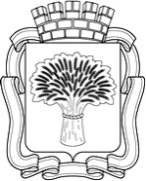 Российская ФедерацияАдминистрация города Канска
Красноярского краяРАСПОРЯЖЕНИЕРоссийская ФедерацияАдминистрация города Канска
Красноярского краяРАСПОРЯЖЕНИЕРоссийская ФедерацияАдминистрация города Канска
Красноярского краяРАСПОРЯЖЕНИЕРоссийская ФедерацияАдминистрация города Канска
Красноярского краяРАСПОРЯЖЕНИЕ30.12.2019 г.                             №806